CURRICULUM VITAE  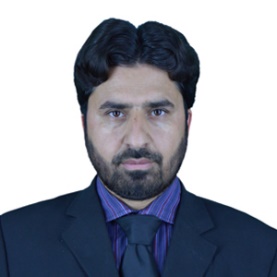 DR. LATIF UR RAHMAN                                                                                               Area of Interest:   Physical Chemistry (Nanotechnology and Electrochemistry):Synthesis, Characterization and Applications (Developing Electrochemical Sensor for Detection of Carcinogenic and Environmental Toxin) of Monometallic (Au, Ag, Cu), and Bimetallic (Ag-Cu, Ag-Au, Au-Cu) Alloy Nanoparticles.E-mail: 	latif_wardag@yahoo.com                                    latif.wardag@uop.edu.pk                                    latif.wardag@gmail.com Cell #:	+92302-5925525Career Objective:Ph. D Research Project:M. Phil Research Project:Author of Books:Experimental Techniques Used:Major Courses Studied:Articles Presented in Conferences:Articles Published:Teaching Experiences:Administrative Experiences:Foreign Experiences:Computer Skill:Languages:References:Prof. Dr. Afzal Shah, Chemistry Dept., Quaid-i-Azam University Islamabad, Pakistan.Email: afzals_qau@yahoo.comProf. Dionysius (Dion) D. Dionysiou, Ph.D.UNESCO Co-Chair Professor of “Water Access and Sustainability and Professor of Environmental Engineering, 705 Engineering Research Center University of Cincinnati, Cincinnati, OH 45221-0012, USA.Email: dionysios.d.dionysiou@uc.eduProf. Suzanne Lunsford, PhD. Wright State University, Dept. of Chemistry, Dayton, Ohio, USA.Email: suzanne.lunsford@wright.edu